　　　　　　　　　うんどうかい　がんばったよ！　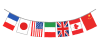 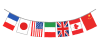 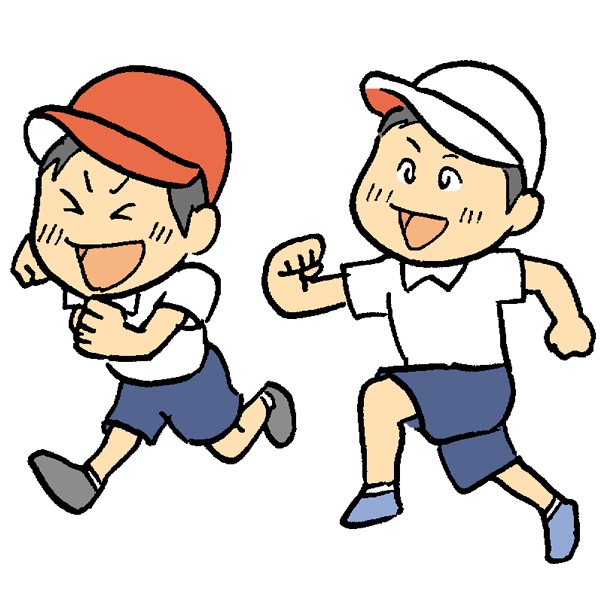 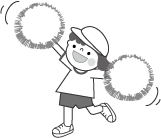 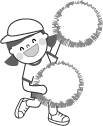 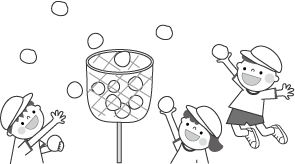 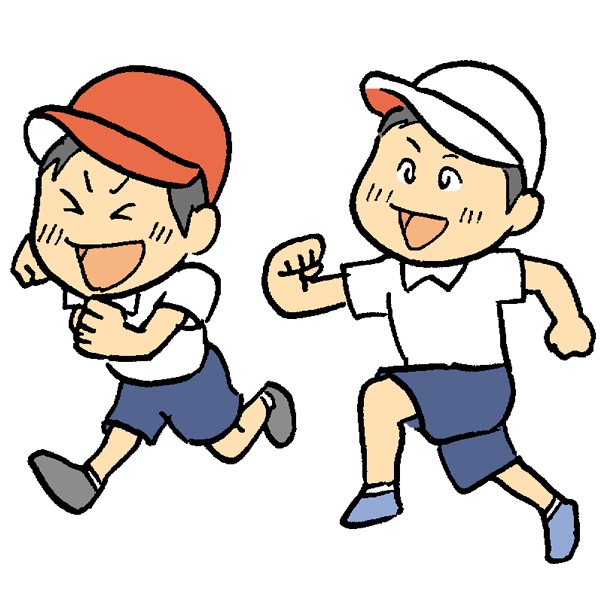 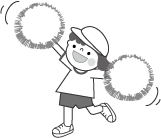 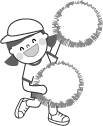 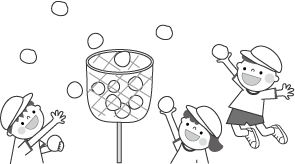 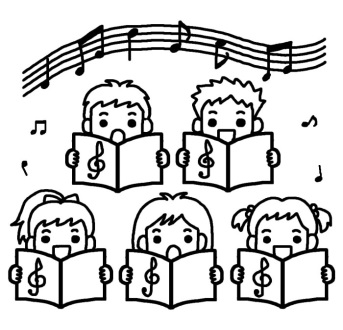 がくしゅうでは・・・そのためにじぶんのしごとでは・・・そのためにせいかつでは・・・そのためにめあてめあてめあてめあてめあてめあてめあて